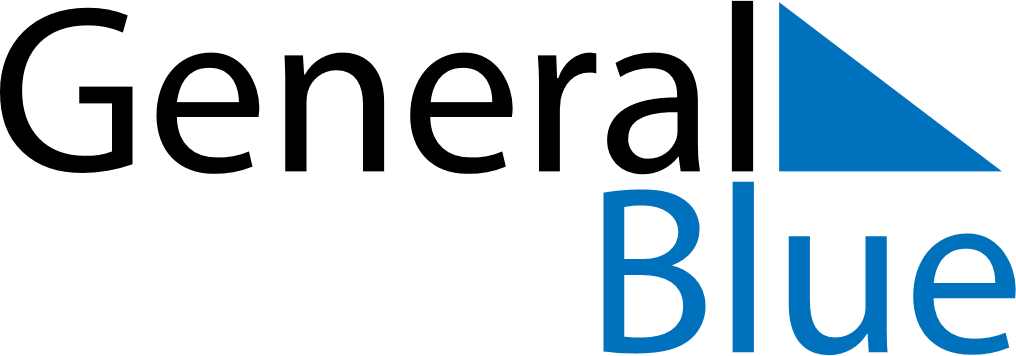 February 2024February 2024February 2024February 2024February 2024February 2024Rena, Innlandet, NorwayRena, Innlandet, NorwayRena, Innlandet, NorwayRena, Innlandet, NorwayRena, Innlandet, NorwayRena, Innlandet, NorwaySunday Monday Tuesday Wednesday Thursday Friday Saturday 1 2 3 Sunrise: 8:36 AM Sunset: 4:18 PM Daylight: 7 hours and 42 minutes. Sunrise: 8:34 AM Sunset: 4:21 PM Daylight: 7 hours and 47 minutes. Sunrise: 8:31 AM Sunset: 4:24 PM Daylight: 7 hours and 52 minutes. 4 5 6 7 8 9 10 Sunrise: 8:29 AM Sunset: 4:27 PM Daylight: 7 hours and 57 minutes. Sunrise: 8:26 AM Sunset: 4:30 PM Daylight: 8 hours and 3 minutes. Sunrise: 8:24 AM Sunset: 4:32 PM Daylight: 8 hours and 8 minutes. Sunrise: 8:21 AM Sunset: 4:35 PM Daylight: 8 hours and 14 minutes. Sunrise: 8:18 AM Sunset: 4:38 PM Daylight: 8 hours and 19 minutes. Sunrise: 8:16 AM Sunset: 4:41 PM Daylight: 8 hours and 25 minutes. Sunrise: 8:13 AM Sunset: 4:44 PM Daylight: 8 hours and 30 minutes. 11 12 13 14 15 16 17 Sunrise: 8:10 AM Sunset: 4:46 PM Daylight: 8 hours and 36 minutes. Sunrise: 8:07 AM Sunset: 4:49 PM Daylight: 8 hours and 41 minutes. Sunrise: 8:05 AM Sunset: 4:52 PM Daylight: 8 hours and 47 minutes. Sunrise: 8:02 AM Sunset: 4:55 PM Daylight: 8 hours and 53 minutes. Sunrise: 7:59 AM Sunset: 4:58 PM Daylight: 8 hours and 58 minutes. Sunrise: 7:56 AM Sunset: 5:00 PM Daylight: 9 hours and 4 minutes. Sunrise: 7:53 AM Sunset: 5:03 PM Daylight: 9 hours and 9 minutes. 18 19 20 21 22 23 24 Sunrise: 7:50 AM Sunset: 5:06 PM Daylight: 9 hours and 15 minutes. Sunrise: 7:47 AM Sunset: 5:09 PM Daylight: 9 hours and 21 minutes. Sunrise: 7:44 AM Sunset: 5:11 PM Daylight: 9 hours and 26 minutes. Sunrise: 7:41 AM Sunset: 5:14 PM Daylight: 9 hours and 32 minutes. Sunrise: 7:38 AM Sunset: 5:17 PM Daylight: 9 hours and 38 minutes. Sunrise: 7:35 AM Sunset: 5:19 PM Daylight: 9 hours and 44 minutes. Sunrise: 7:32 AM Sunset: 5:22 PM Daylight: 9 hours and 49 minutes. 25 26 27 28 29 Sunrise: 7:29 AM Sunset: 5:25 PM Daylight: 9 hours and 55 minutes. Sunrise: 7:26 AM Sunset: 5:28 PM Daylight: 10 hours and 1 minute. Sunrise: 7:23 AM Sunset: 5:30 PM Daylight: 10 hours and 6 minutes. Sunrise: 7:20 AM Sunset: 5:33 PM Daylight: 10 hours and 12 minutes. Sunrise: 7:17 AM Sunset: 5:36 PM Daylight: 10 hours and 18 minutes. 